Foundation for Endangered Languages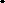 Registered Charity No. 1070616, England and Wales129 High Street, Hungerford, Berkshire, RG17 0DL, United KingdomPROPOSAL FOR REVITALIZATION PROJECTAPPLICATION FORMRead the Guidance Notes before completing this document. This Application Form must be accompanied by a Case for Support. 1.  Funding stream (choose one) [  ] General stream 	 [  ] Navlipi stream2. Applicant detailsName:	Organisation:	Department:	Address (for all correspondence):	Phone:	Email:	3. Title of project (not exceeding 150 characters, including spaces)4. Target language and location5. Objectives (list the main objectives in order of priority)6. Summary (describe the proposed project in about 150 words. The summary should be aimed at a non-specialist reader. This summary will be published on FEL's website if the grant is awarded)7. Resources (List the resources required and their cost. Please state clearly the currency)	TOTAL REQUESTED:	Currency:8. Period requestedI wish the grant to be available from (date) ……………………….The project duration will be ……………………months__________________________________________________________________________9. Collaborations with local communities (name the groups with whom you are collaborating)__________________________________________________________________________10. Other support: is other support being provided, or has it been requested, for this work? If so, please give details:Grant titleAwarding bodyAmount  	  CurrencyPeriod(continue on a separate sheet if necessary)11. Declaration by applicantThe Foundation for Endangered Languages provides funds as a charitable body and therefore the recipients of its grants must be able to prove that their work is of public benefit and they must make the results of their work publicly available. Applicants must sign the following undertaking:I will provide full accounts of how I spend the funds granted. I will return any unused funds to the Foundation at the end of the period specified in this application. I will provide receipts and other evidence wherever possible. I will report on the project and provide a copy of the materials created with this grant, as and when requested by the Foundation. I will provide the report (following the template obtainable from FEL's Grants Monitor) within two months after completing the project.I will make the results of my research/work available to others, for example by publication. Before any publication I will seek permission from all consultants for the use of the information and materials they have supplied. I will provide the Foundation with recommendations for further monitoring and language revitalization after the end of my grant.Signed ………………………………………….        Date ………………………………..